В проводках этих документов 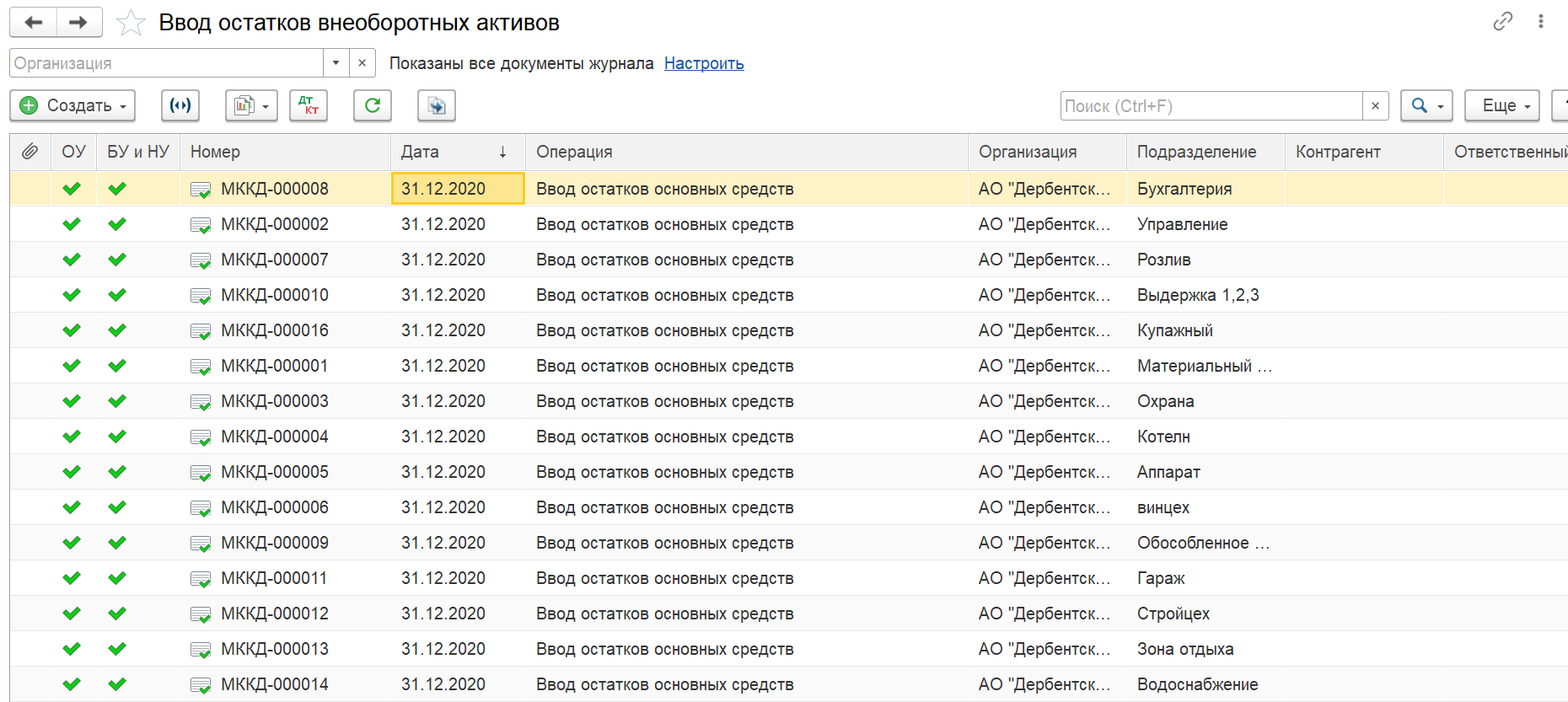 Проставить Сумму БУ = Сумму НУ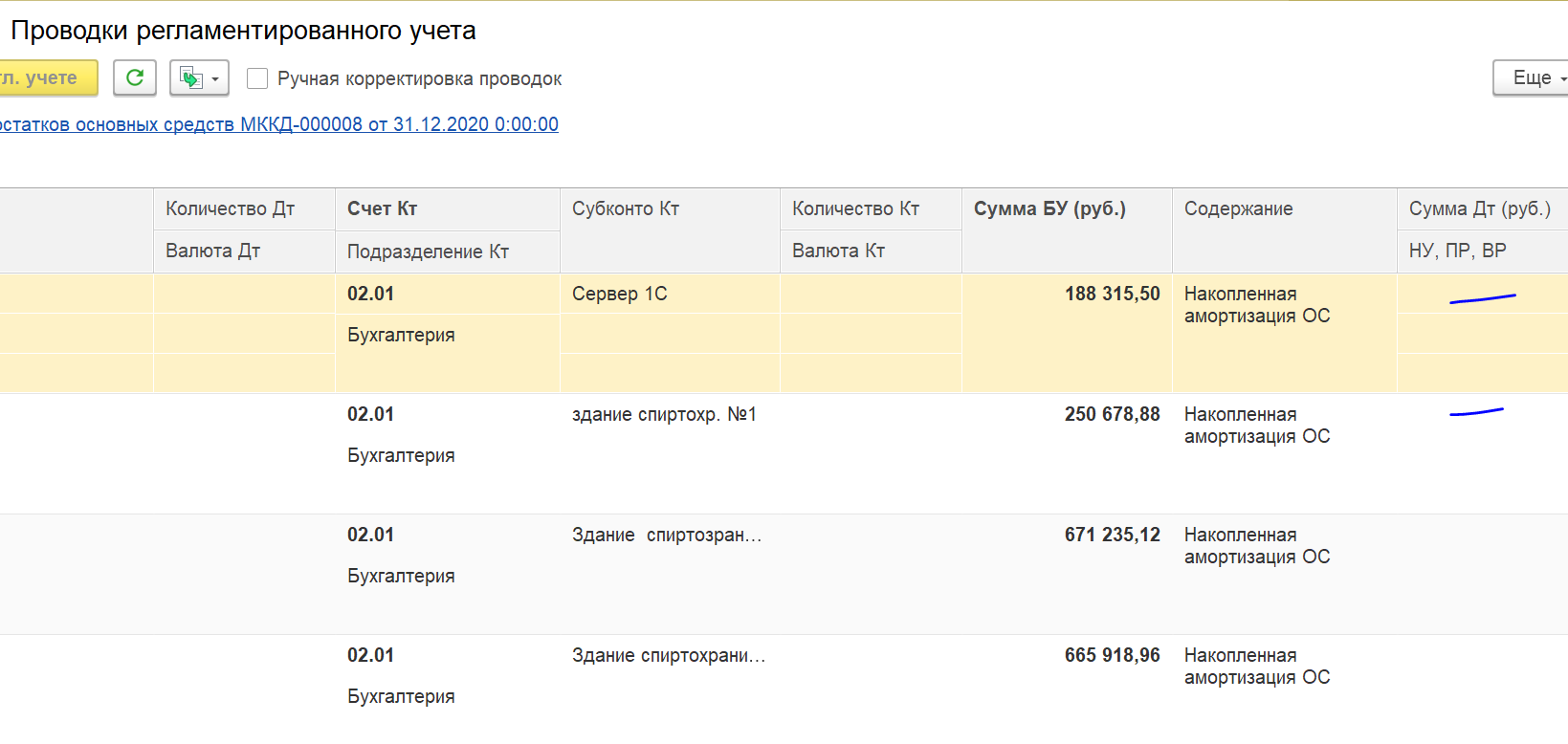 